共享仪器平台FlowJo流式数据分析软件线上培训通知生物医学测试中心共享仪器平台将于2020年5月15日9:00-11:00在举行FlowJo流式数据分析软件线上培训。为了更好地满足学生们的需求，使大家更快速、更有效地处理流式数据，共享仪器平台现举办小型流式数据分析软件FlowJo V10的基础操作培训，欢迎同学们报名参加。培训软件：FlowJo流式数据分析软件    培训内容：FlowJo流式数据分析软件的基本操作、相关数据分析演示及数据导出等。培训时间：2020年5月15日（周五） 9:00-11:00培训地点：线上培训 腾讯会议联系电话：13021308670  季老师          18801155582  焦老师报名方式：点击链接：http://gxyqtsinghua.mikecrm.com/ed4625f或扫描二维码：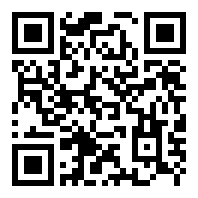 注：受新冠肺炎疫情影响，本次培训采用腾讯会议线上培训方式， 5月14日下午会将线上培训链接发送至报名人员邮箱。共享仪器平台生物医学测试中心